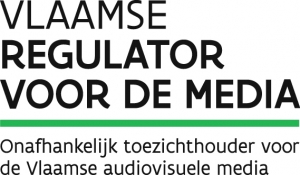 VERKLARING Ik, ondergetekende ………………………………………………………………… (naam),  die gemachtigd is om ………………………………………………………. (naam van de rechtspersoon van de televisieomroeporganisatie) in rechte te vertegenwoordigen, verklaar dat de gegevens meegedeeld aan de Vlaamse Regulator voor de Media in het kader van de quotarapportering correct zijn.Verklaard op  ………..…         (datum)………………………………………..Handtekening 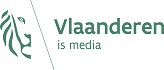 